ITU Cybersecurity Workshop 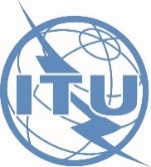 Cybersecurity and Risk Assessments in Practice Thursday, 26 January 2017, 14:30-17:30Introduction In many ways, cybersecurity is about risk management. A key element of risk management is the assessment of risk. For the cyber domain, and despite much scientific and technical work in this area, assessing risks remains an art, particularly at the highest levels. This is due to the very complex nature of cyberspace, the difficulty in assessing vulnerabilities in very large “systems” composed of continually-evolving technology and human processes, the difficulty in assessing the value of digital assets and reputation, and the dynamic nature of cyber threats.Objective of the workshopThis workshop will bring together world experts who will share their knowledge and experience on the practical assessment of cyber risks at the national level, in large organizations, and in critical infrastructure sectors. The workshop will also discuss supply chain risks and role of standards for managing cyber risks in organizations.AgendaTimeDescription14:30-14:40Opening by workshop moderator, Ms Miho NaganumaWelcoming remarks by ITU/BDT official14:40-15:45Presentations by invited speakers  (20 minutes each)Top cyber security threats in 2017 and beyondDr. Bader Al Manthari (Information Technology Authority (ITA), Sultanate of Oman)Methodologies and tools used in the private sector to assess cyber risks in large organizationsMr Ryan Spanier (Kudelski Security) Cyber risk assessments in critical infrastructure sectorsDr. Stefanie Frey (MELANI)15:45-16:15Break16:15-17:00Presentation by invited speakers Supply chain risksMr Andy Purdy (Huawei Technologies)Ms Kaja Ciglic (Microsoft Corporation)Role of standards and ISO/IEC 27000 series update Ms Miho Naganuma (NEC Corporation)17:00-17:20Q&A and discussion17:20-17:30Workshop wrap- up by workshop moderator, Ms Miho Naganuma